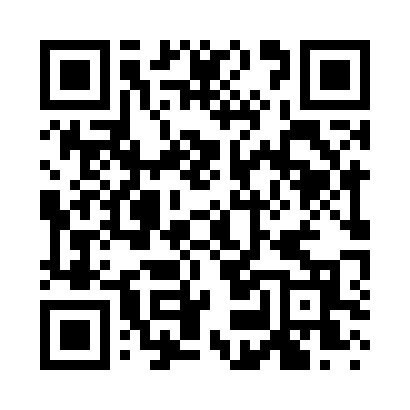 Prayer times for Cowans Village, Pennsylvania, USAWed 1 May 2024 - Fri 31 May 2024High Latitude Method: Angle Based RulePrayer Calculation Method: Islamic Society of North AmericaAsar Calculation Method: ShafiPrayer times provided by https://www.salahtimes.comDateDayFajrSunriseDhuhrAsrMaghribIsha1Wed4:476:111:094:598:079:312Thu4:456:101:095:008:089:333Fri4:446:091:085:008:099:344Sat4:426:071:085:008:109:355Sun4:416:061:085:008:119:376Mon4:396:051:085:018:129:387Tue4:386:041:085:018:139:398Wed4:366:031:085:018:149:419Thu4:356:021:085:018:159:4210Fri4:346:011:085:028:169:4311Sat4:326:001:085:028:179:4512Sun4:315:591:085:028:189:4613Mon4:295:581:085:028:199:4714Tue4:285:571:085:038:209:4915Wed4:275:561:085:038:219:5016Thu4:265:551:085:038:229:5117Fri4:245:541:085:038:239:5318Sat4:235:531:085:048:239:5419Sun4:225:521:085:048:249:5520Mon4:215:521:085:048:259:5621Tue4:205:511:085:048:269:5822Wed4:195:501:085:058:279:5923Thu4:185:501:085:058:2810:0024Fri4:175:491:095:058:2910:0125Sat4:165:481:095:068:3010:0226Sun4:155:481:095:068:3010:0427Mon4:145:471:095:068:3110:0528Tue4:135:471:095:068:3210:0629Wed4:125:461:095:078:3310:0730Thu4:115:461:095:078:3310:0831Fri4:115:451:095:078:3410:09